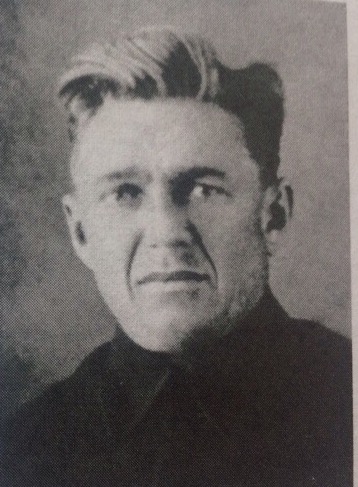 КАЛАШНИКОВ ИВАН АЛЕКСЕЕВИЧ«ПИСЬМА С ФРОНТА»Хочу рассказать про моего прадеда Калашникова Ивана Алексеевича и про его письма с фронта, которые моя семья хранила более 70 лет.Мой прадед родился в 1904 г. в Саратовской области, Ртищевский район, село Урусово. Член ВКП(б) с 1931 г. Перед уходом на фронт проживал в городе Новосибирск, Ипподромский район (ныне Центральный район), улица Ломоносова, дом 3. Работал на Новосибирском Аэрогедезическом предприятии.В сентябре месяце 1941 г. добровольцем вступил в ряды Красной Армии. Курс молодого бойца проходил в городе Юрге Кемеровской области. В ноябре месяце 1941 г. был направлен на фронт. Воевал на Калининском фронте и на Волховском направлении, освобождал город Ржев. Участвовал в боях при снятии блокады с города Ленинграда.С 15 апреля сержант, командир отделения 2-го дивизиона 934-го артиллерийского полка 379-й стрелковой дивизии. Секретарь партийной организации дивизиона.Погиб 1 апреля 1943 г. Место гибели – Ленинградская область, Мгинский район (ныне Кировский), деревня Вороново. К 30-летию Победы над фашистской Германией перезахоронен в братскую могилу в поселке Мга.В большом старом кожаном портфеле, который до войны принадлежал моему прадеду Ивану, более 70 лет моя семья хранила письма с фронта. Первый раз эти письма мама показала мне, когда мне было около 5 лет. Она бережно разворачивала солдатские, фронтовые треугольники, и мы смотрели на них с братом, как на что-то не понятное для нас. Мама читала письма, благо их переложила на бумагу наша двоюродная сестра Настя, и перед глазами всплывали картины с танками, взрывами, перестрелкой, злыми фашистами и доблестными советскими солдатам, которые спасли мир. Но по мере взросления я понял ценность этих писем. Не только через книги, через кино и уроки истории, но и через эти послания, которые нам писал прадед, мы получаем бесценную информацию о той суровой, кровавой войне, которую перенес наш великий советский народ и которую нельзя забывать. Эти письма, кажется, не только для семьи, - это было обращение к потомкам, предупреждение, должное проходить сквозь годы и открывать будущим поколениям всю правду о войне, весь ужас и всю катастрофичность этого события для его вольных и невольных участников. Скоро уйдут из жизни люди, имеющие непосредственное отношение к этой страшной войне, и тогда всем, что от нее останется, будет память потомков, но как же важно никогда не забывать всего ее кошмара, как необходимо снова и снова возвращаться к упоминаниям о ней, чтобы ни в коем случае никогда больше не допустить повторения этой чудовищной ошибки человечества! Одно из писем - обращения прадеда Ивана Алексеевича хочу донести и до вас, мои друзья:«07.08.1942г. Я сообщаю вам, что горжусь и радуюсь, что я остаюсь выполнять задание - бороться с фашистами. Мы вступили с 29.07. в ночь на 30.07. в грандиозный бой. Уже девятый день не смолкает рев моторов и треск автоматов и пулеметов, все шумит, словно водопад. Превосходство пока на нашей стороне. Лучшим достижением в бою мешают проливные дожди. Весь ужас войны, который я представлял себе в мирное время, сейчас у меня перед лицом, я его переживаю и переживу! Крупная сила артиллерийских, танковых и воздушных соединений была обрушена на противника, и фрицы не устояли и прочесали километров 10, а потом, воспользовавшись дождями, укрепились на местах и обороняются. Сейчас танки постепенно подходят к намеченной цели. Наши танки беспрестанно разрушают укрепления противника, воздушные бои над нами не прекращаются. Бомбы прилетают с воздуха и изменяют вид всей поверхности земли, от деревень остаются одни дырки. Ночь вся в огне: несколько десятков зарев, пожары, пушечное пламя, не прекращаемая немецкая иллюминация, - все это слито в одно сплошное пламя. Падают горящие самолеты, завывают сирены всех видов, пикируют бомбы немецких стервятников, - все это сливается в общую серенаду войны. Вообще-то говоря, налюбуешься так, что уж лучше бы не видать и вообще не жить на свете! Несчастен тот человек, который переживает это зрелище и не как свидетель всего, а как самый настоящий член этого общества. Дождь, сырость, холод, болота, отсутствие солнца, бомбы, минометный и артиллерийский обстрелы на каждом шагу – вот удовольствия на каждый день, а после того как мы заняли часть оккупированной местности, появился еще один злейший враг – это минированные места и дороги, где каждый шаг вперед необходимо ощупать и тщательно просмотреть, а иначе можно остаться калекой и пропасть на- всегда, такие случаи бывают каждый день, от этого пострадали многие мои товарищи. Осторожность и хладнокровие, презрение, веселая улыбка – победа всему! Несмотря ни на что, спокойно напеваешь какую-либо песенку, как будто так и надо. У меня пока остановок никаких не было, все порученное и вверенное мне выполняется точно, не считаясь со временем, погодой, местностью, обстановкой и боем. Плоховато только то, что не хватает времени для сна, да и страшно спать без укрытий, ведь весь театр военных действий расположен исключительно в болотах. Вот сегодня как будто на час прилег и оказался до нитки мокрым. Но все это нас не сломит! Обломаем фрицам рога, и упрутся они в нашу землю лбом, и попросят у нас, у русских воинов Красной Армии, пощады, а от нас им пощады – штык в пузо, вот и весь расчет.Остаюсь продолжать защищать рубежи своей Родины за счастье будущего своих детей.Нюся, я тебя прошу сберечь все письма просто для памяти об Отечественной войне. Это может быть материалом для наших детей, так что когда получаешь письма, ставь на них число получения!».Перечитывая через десятилетия послания прадеда Калашникова Ивана Алексеевича, понимаешь, что только объединенные единой волей, единым порывом рабочие, крестьяне и интеллигенция, мужчины и женщины, коммунисты и комсомольцы, воспитанные партией и Советской властью, оказались способными совершить подвиг, равного которому еще не знала история. И имя этому подвигу - Победа в Великой Отечественной войне над фашистской Германией. Слава Героям!Ученик 5В класса Лицей №13Лях Дмитрий и его мама Светлана ВалерьевнаУчитель Кондрюкова Ирина Александровна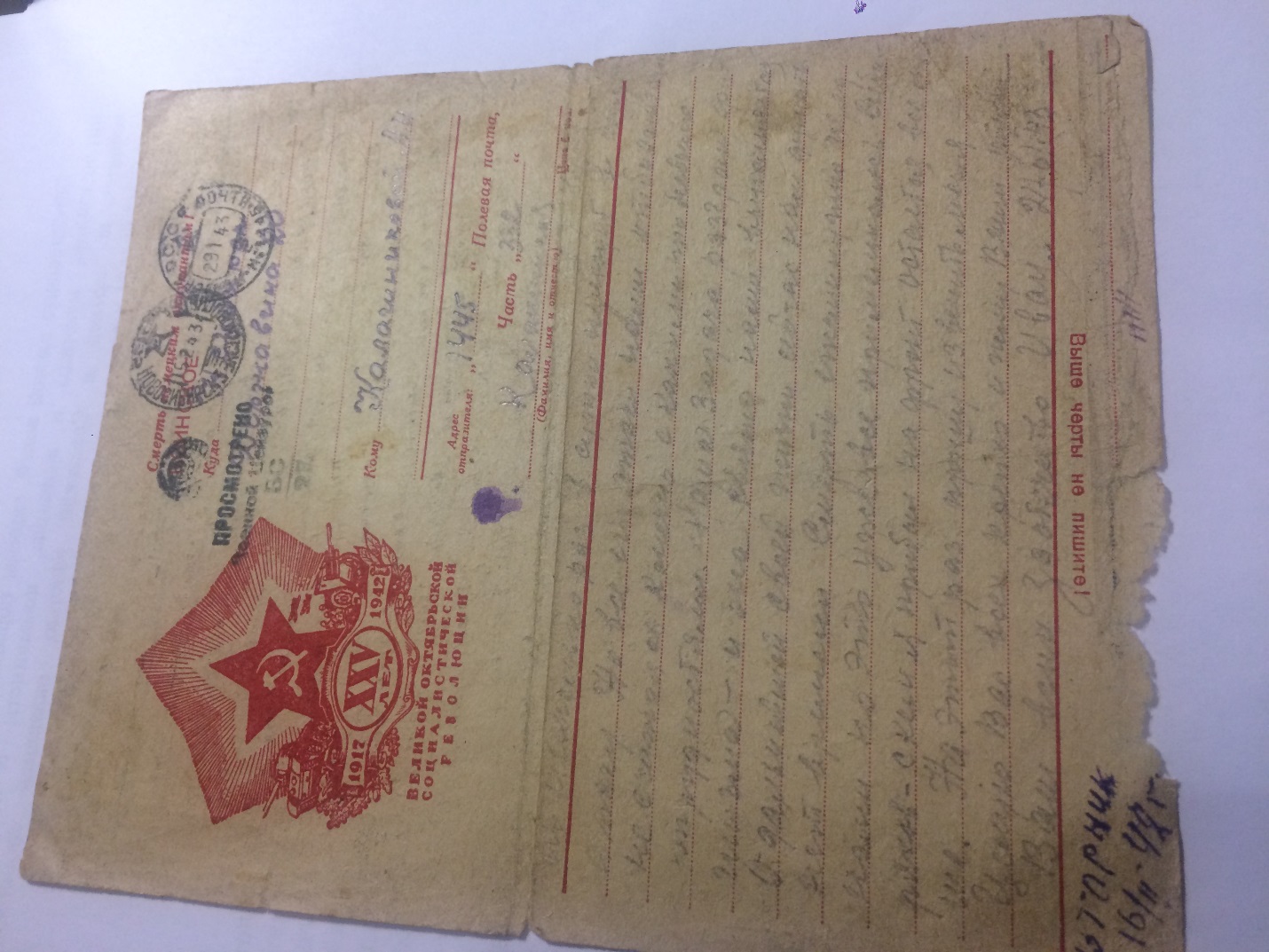 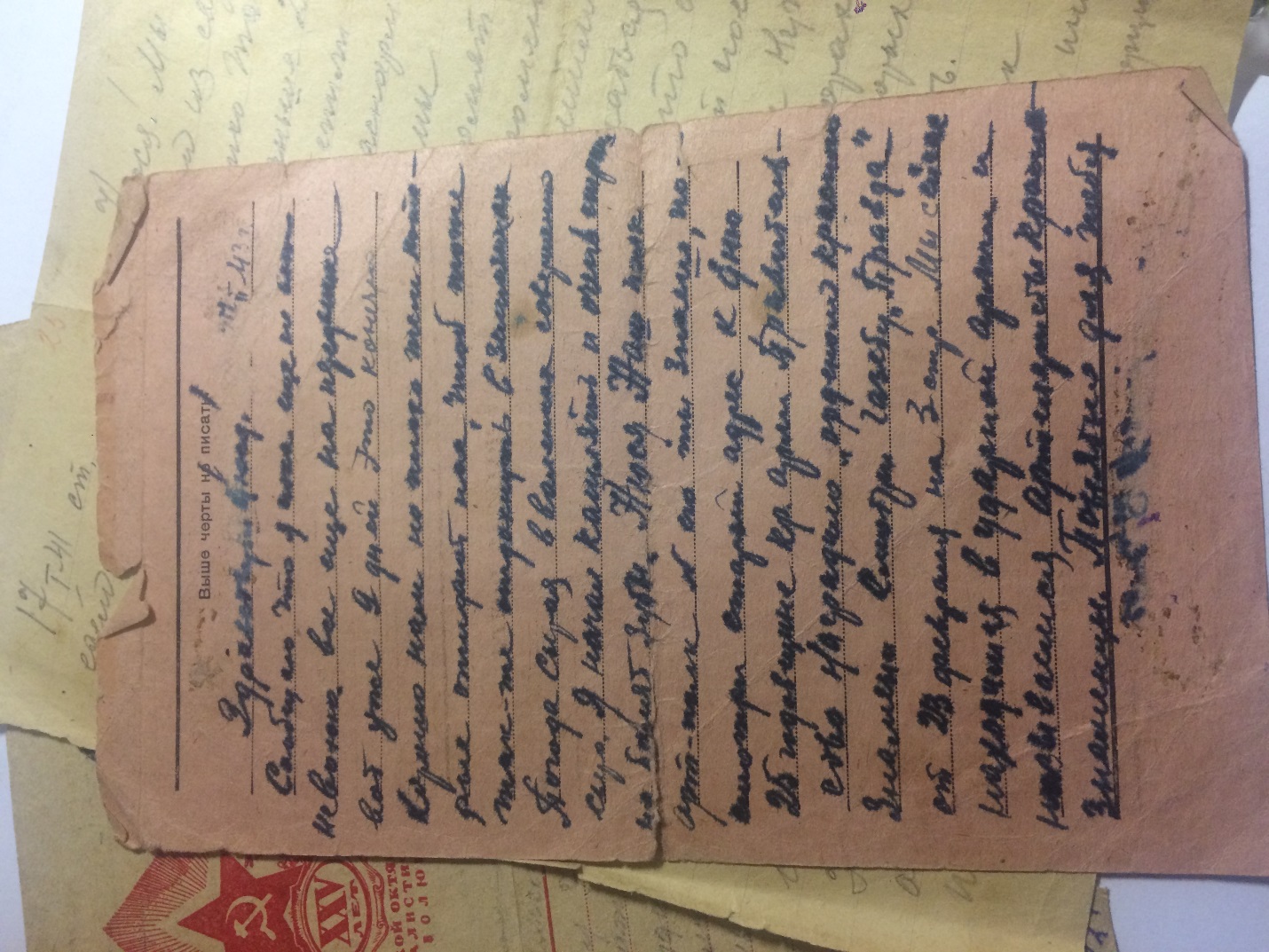 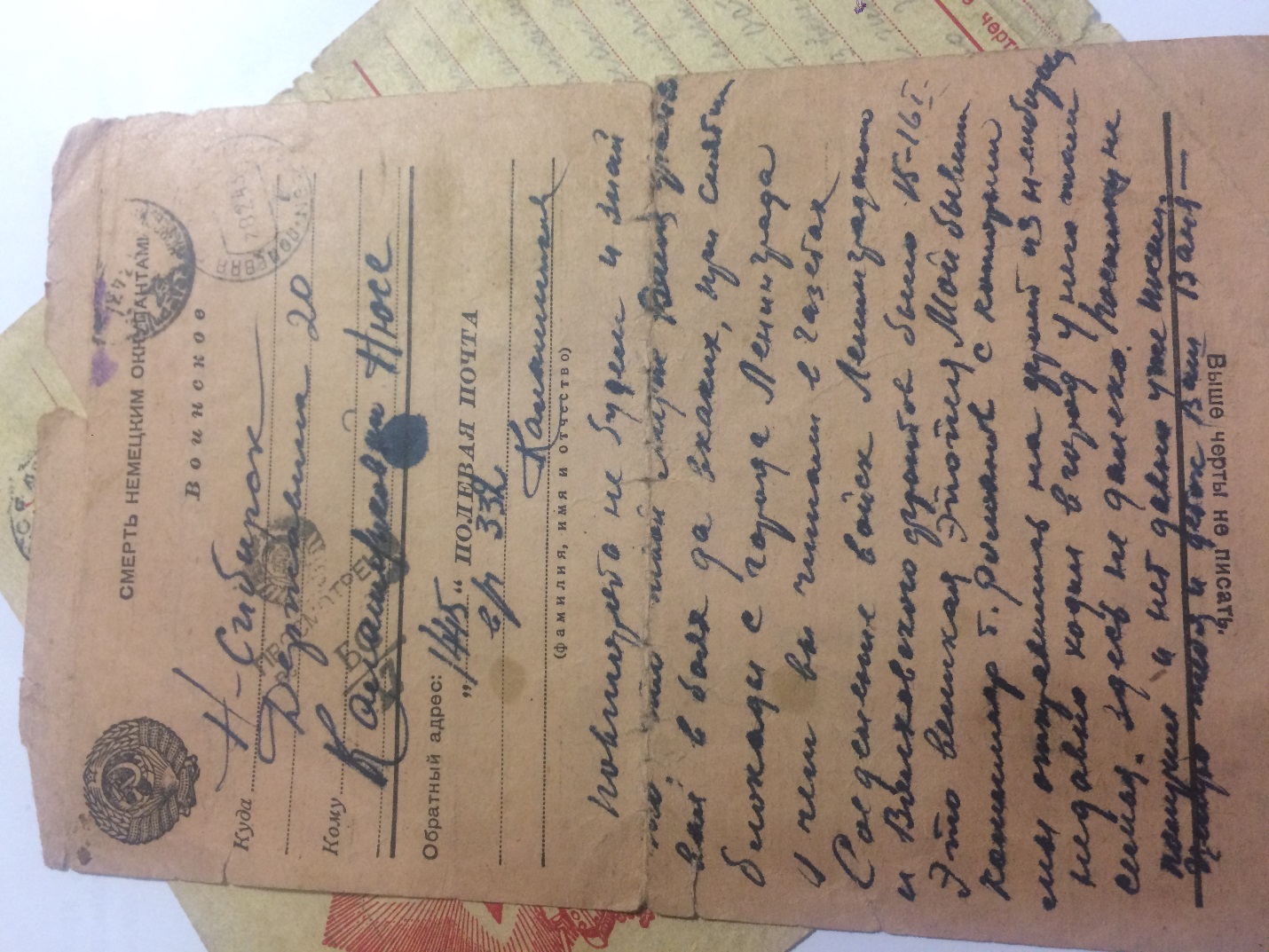 